Проект решенияО выявлении правообладателя ранее учтенного объекта недвижимости – жилого дома, расположенного по адресу: Свердловская область, город Камышлов,                  ул. Свердлова, д. 6, с кадастровым номером 66:46:0103001:942В соответствии со статьей 69.1 Федерального закона от 13 июля 2015 года №218-ФЗ «О государственной регистрации недвижимости» выявлено:1. В отношении ранее учтенного объекта недвижимости жилого дома, расположенного по адресу: Свердловская область, г. Камышлов, ул. Свердлова,    д. 6, с кадастровым номером 66:46:0103001:942 в качестве его правообладателя, владеющим данным объектом недвижимости на праве собственности, выявлен Лагунов О.Н.2. Право собственности на указанный в пункте 1 настоящего проекта решения объект недвижимости, подтверждается Договором от 25.02.1992 года, удостоверенным Соколовой Е.В., государственным нотариусом Камышловской государственной нотариальной конторы Свердловской области, номер в реестре нотариуса 605, зарегистрированным в Камышловском бюро технической инвентаризации 08.04.1992 года, реестр № 2388.3. Указанный в пункте 1 настоящего постановления объект недвижимости не прекратил существование, что подтверждается актом осмотра от _____________ года № __________ (прилагается).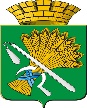 АДМИНИСТРАЦИЯКамышловского городского округаул.Свердлова,41, г. Камышлов,Свердловская область, 624860Тел./факс 8 (34375) 2-33-32e-mail: KamGO@mail.ruОКПО 04041898 ОГРН 1026601077733ИНН/КПП 6613002150/661301001Проект решенияО выявлении правообладателя ранее учтенного объекта недвижимости с кадастровым номером 66:46:0103001:942